Data repository II for:North Atlantic controlled depositional cycles in MIS5e layered sediments from the Dead Sea basinContent: High resolution scans of 18 sections from the DSDDP core containing various types of halite intercalating with clastics. 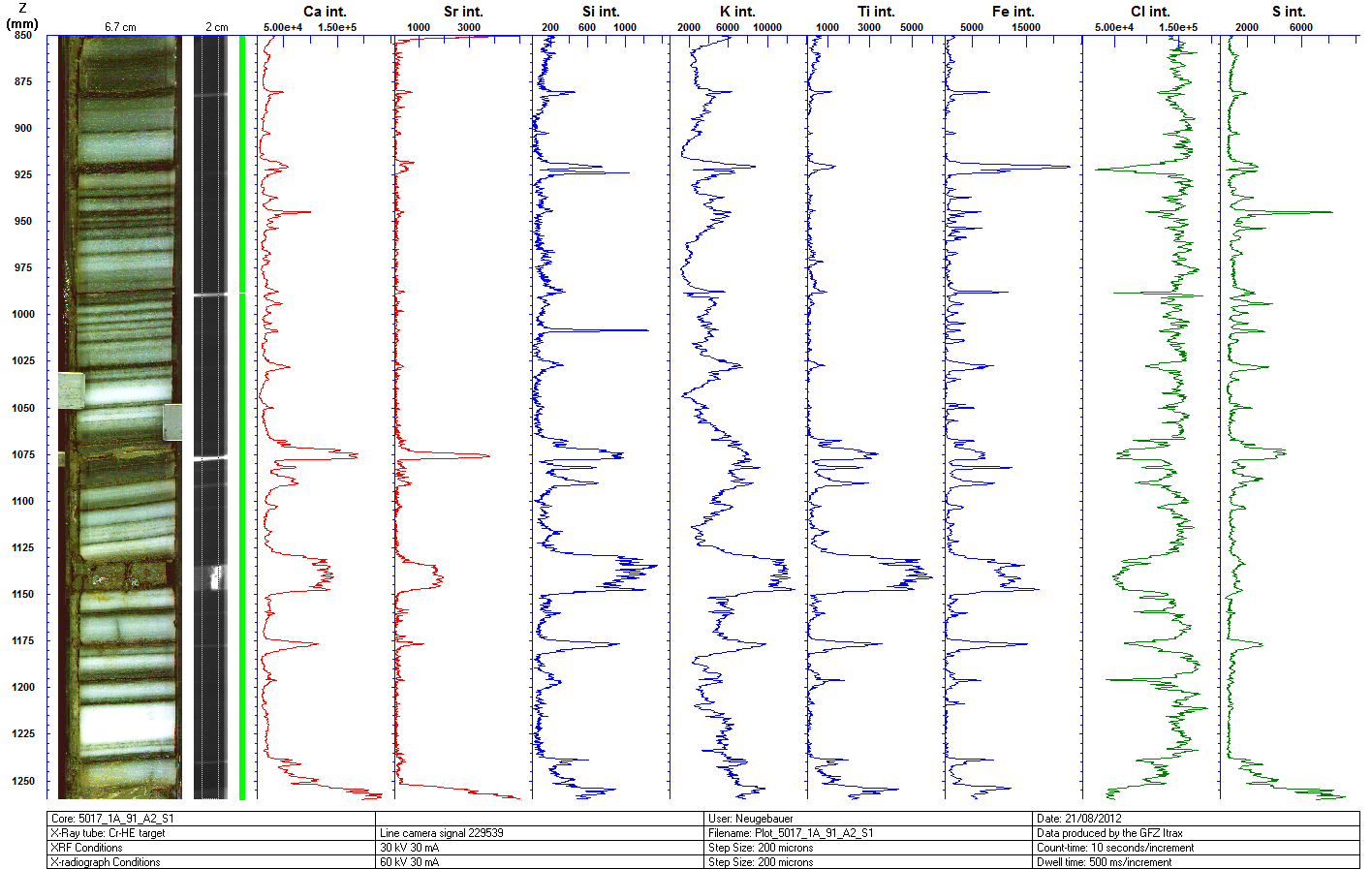 Scan | 91_2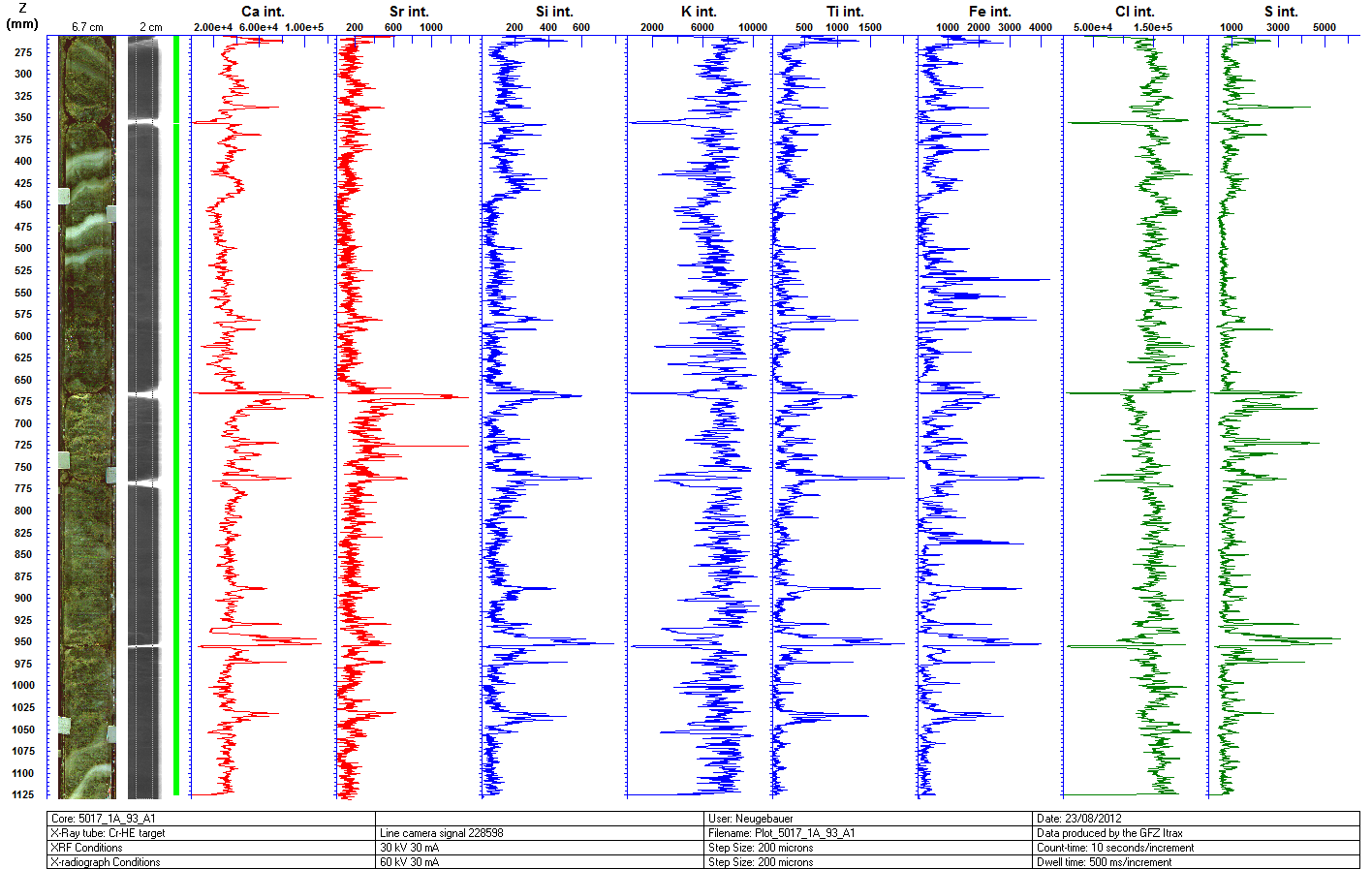 Scan | 93_1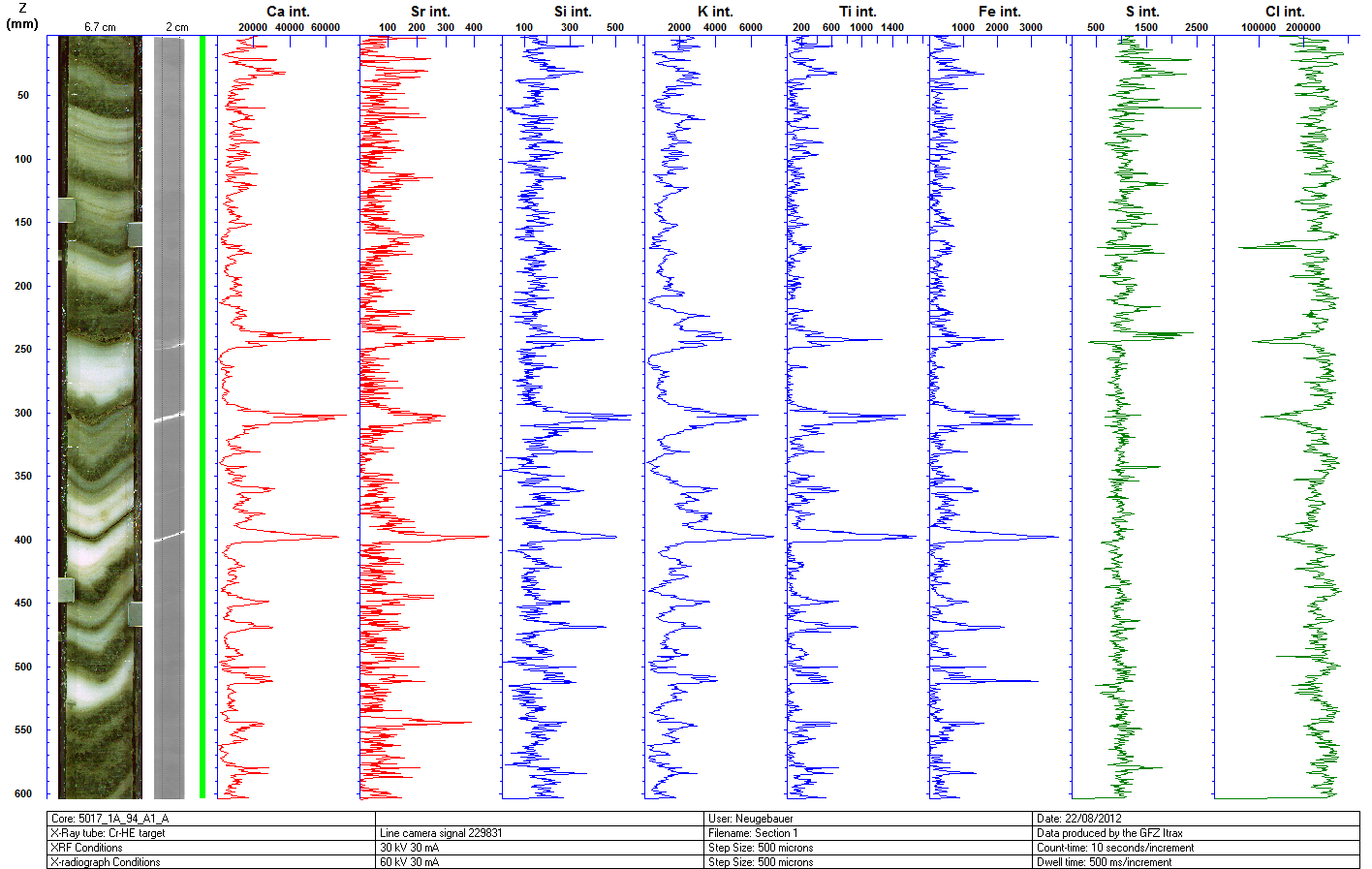 Scan | 94_1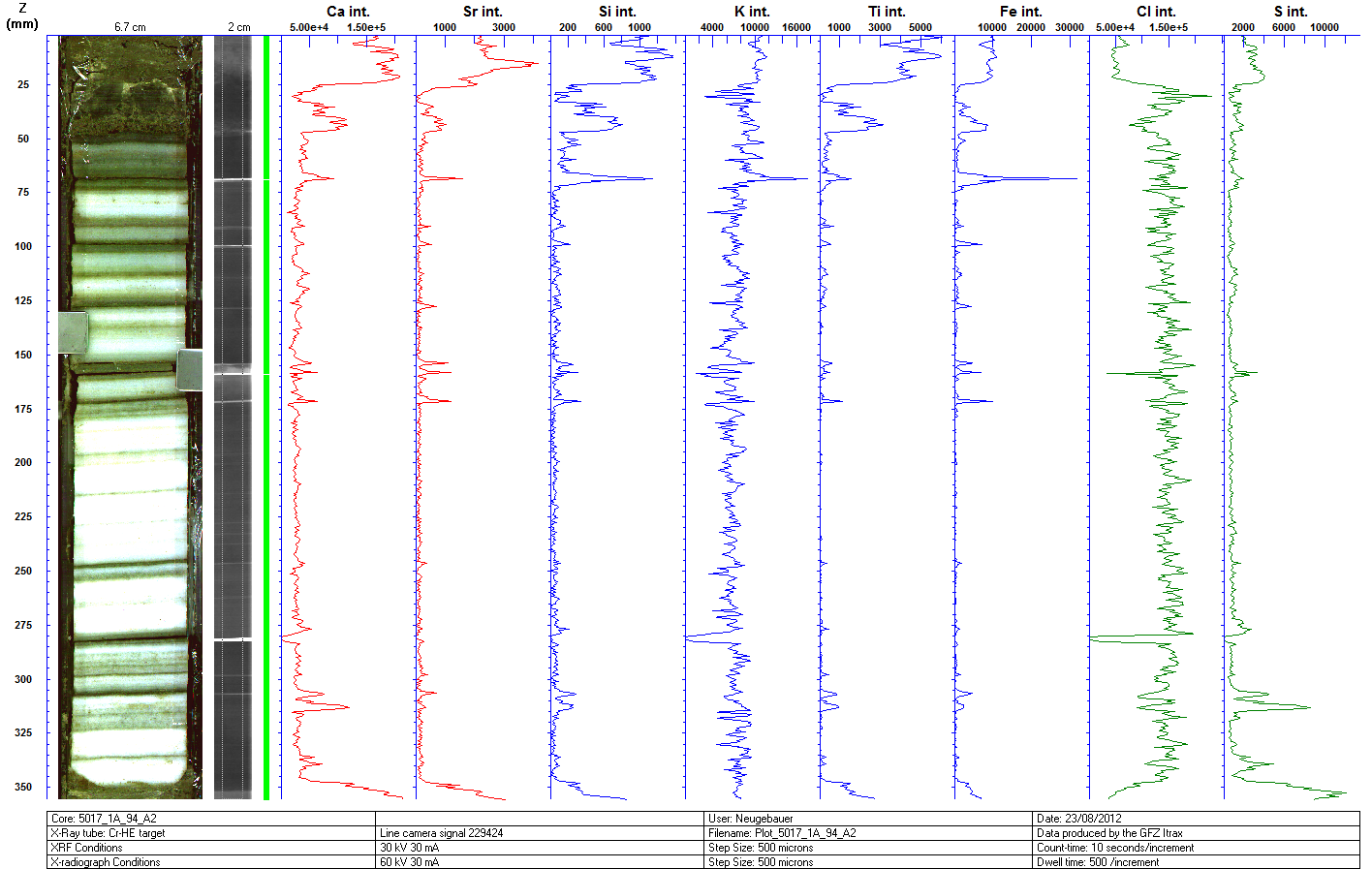 Scan | 94_2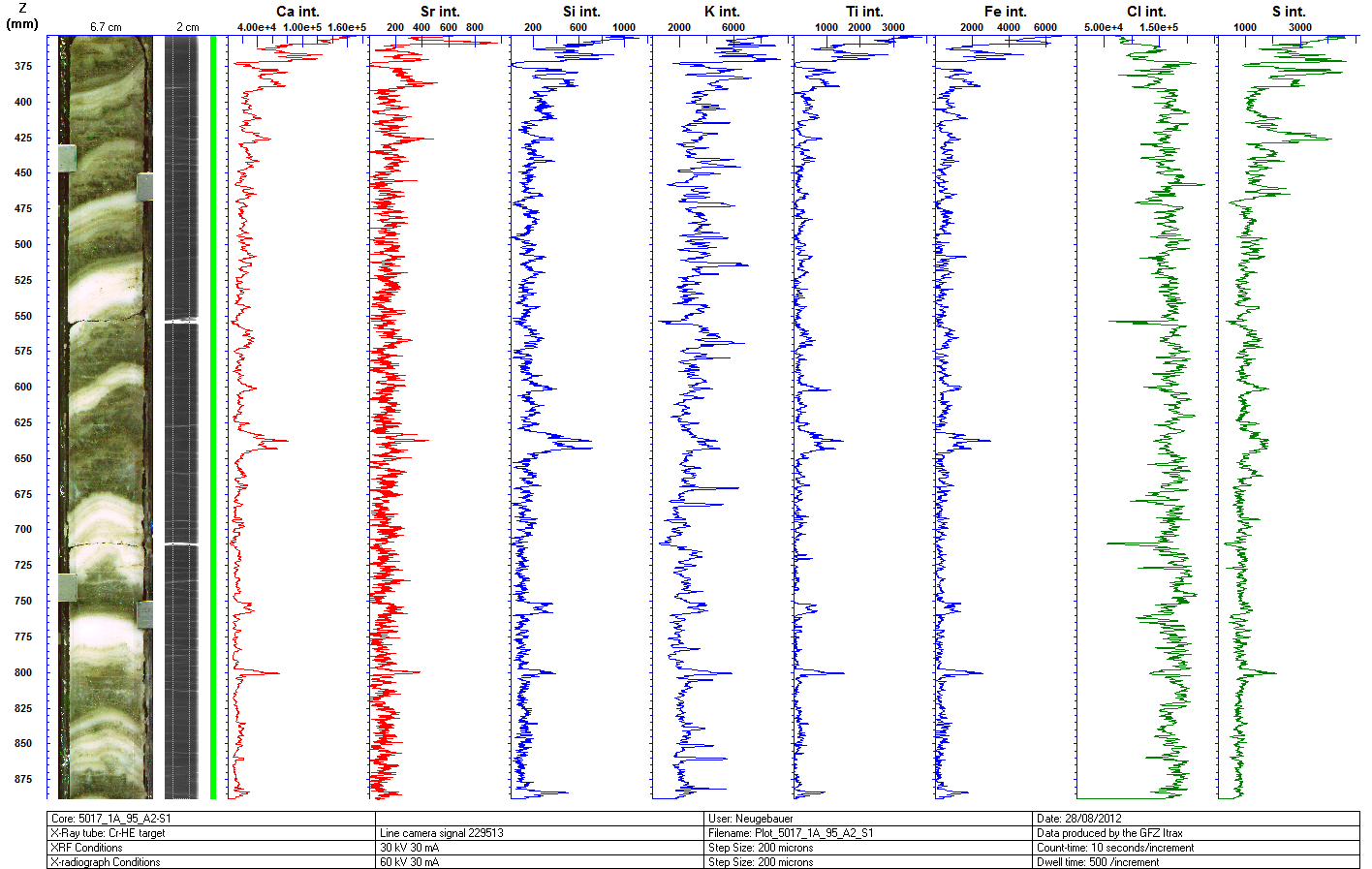 Scan | 95_2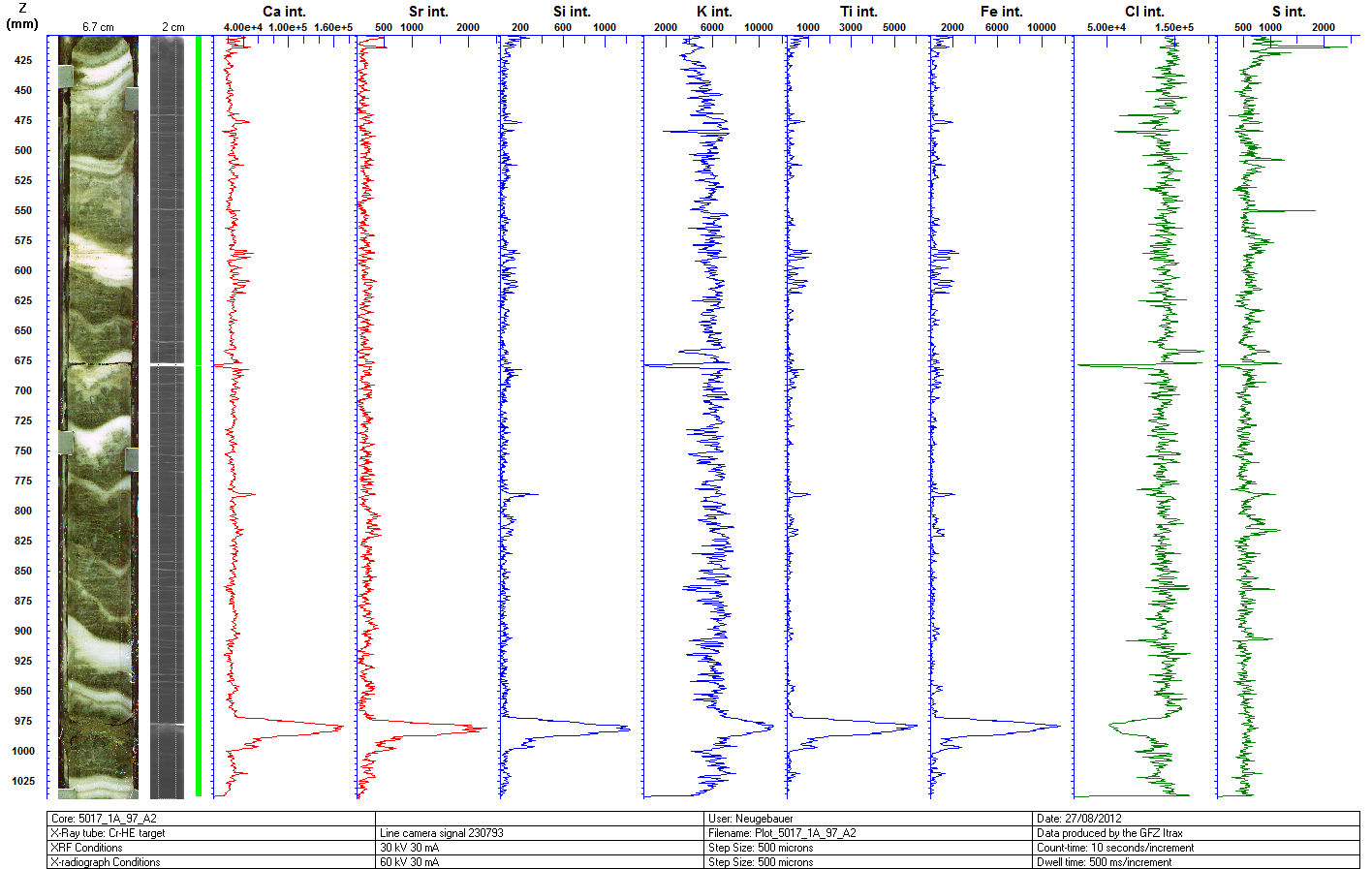 Scan | 97_2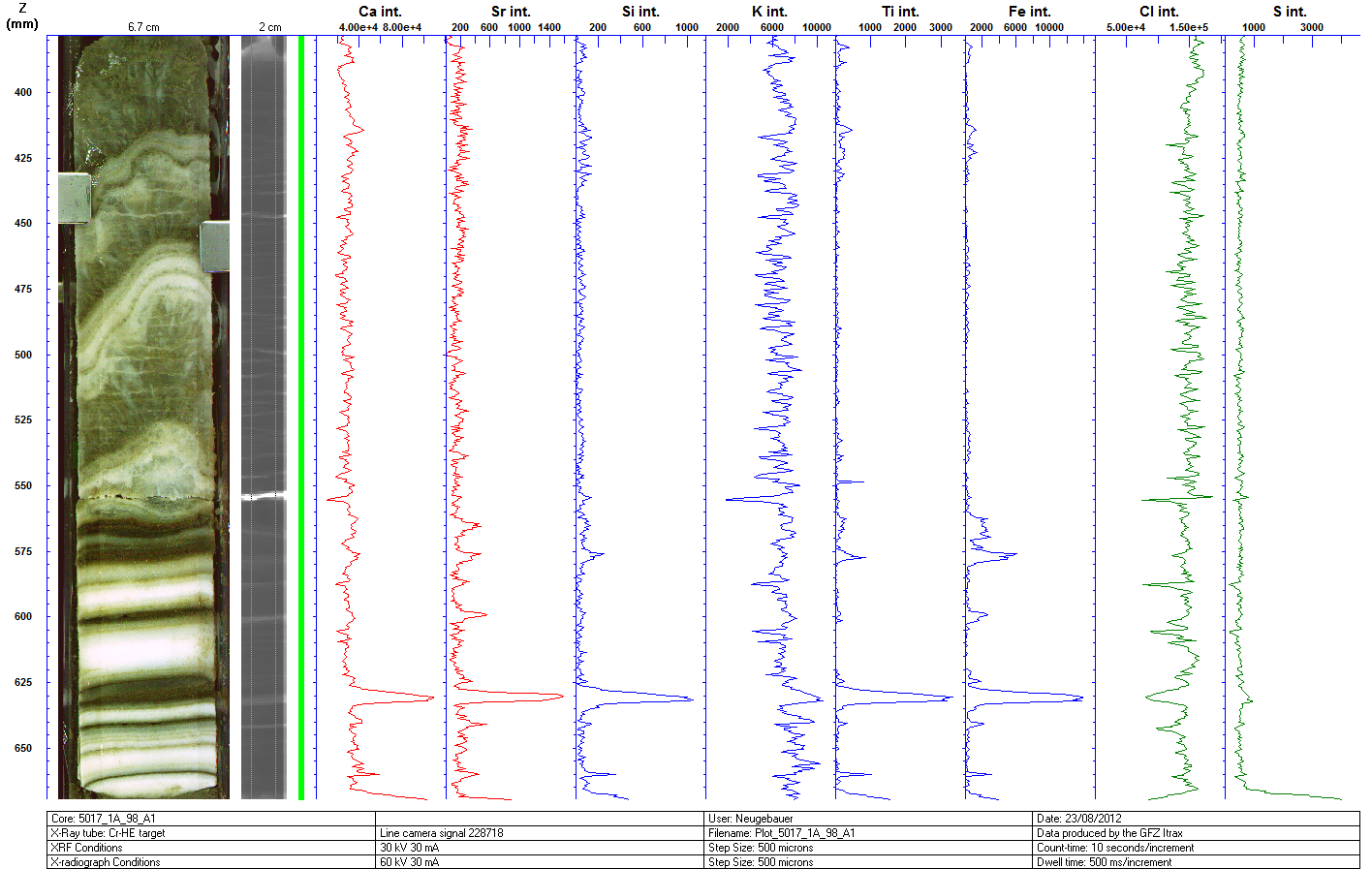 Scan | 98_1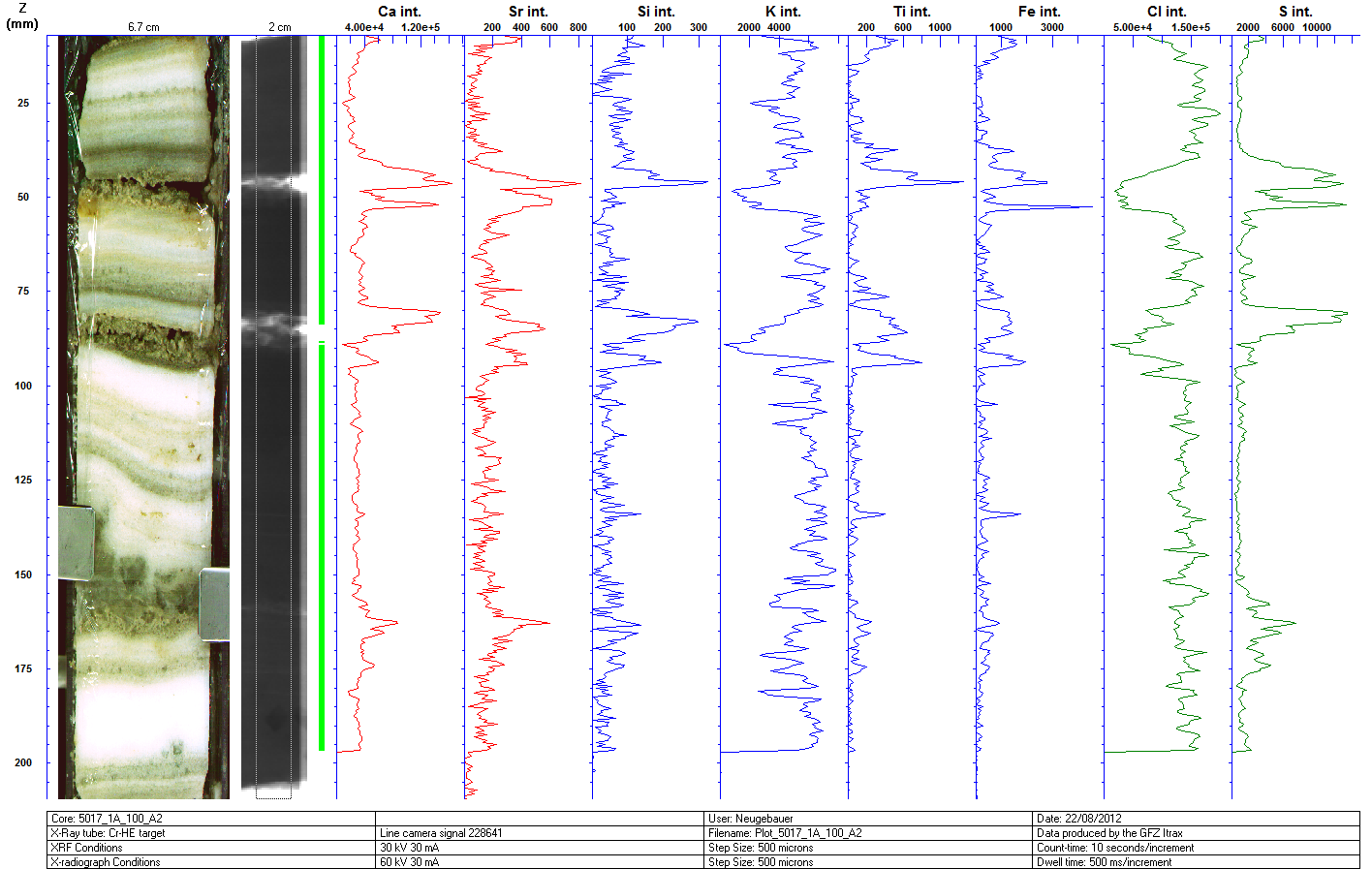 Scan | 100_2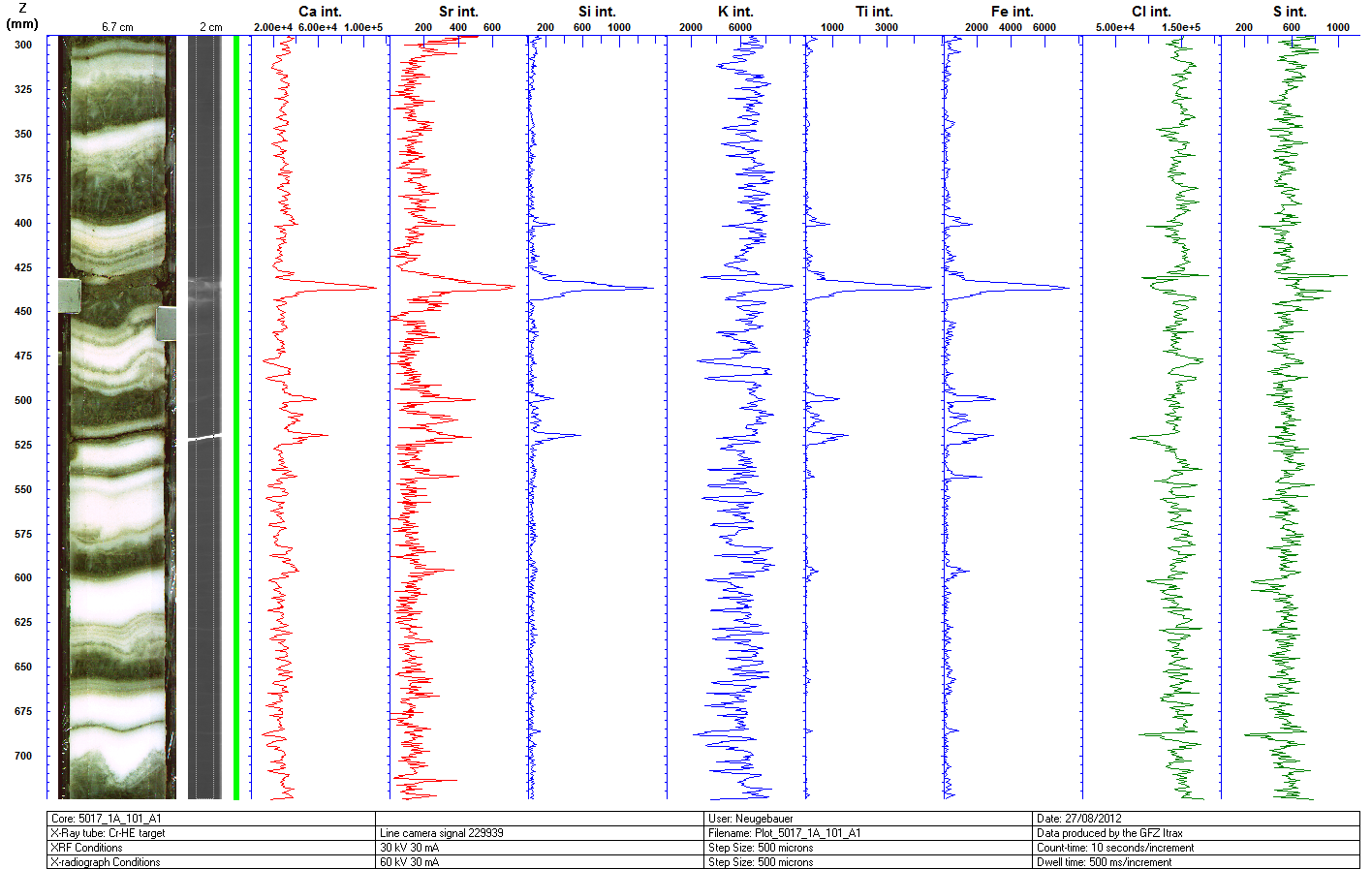 Scan | 101_1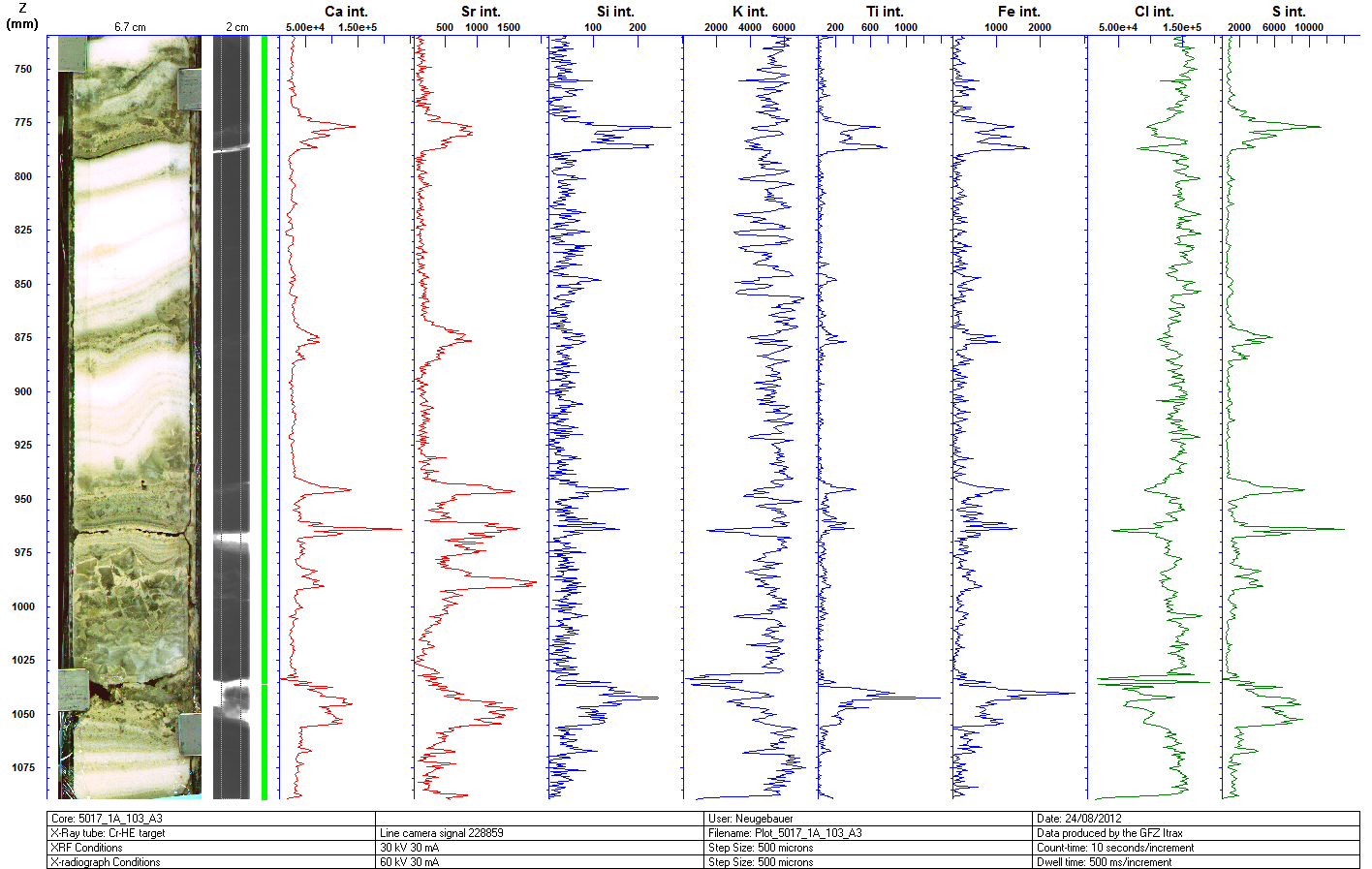 Scan | 103_3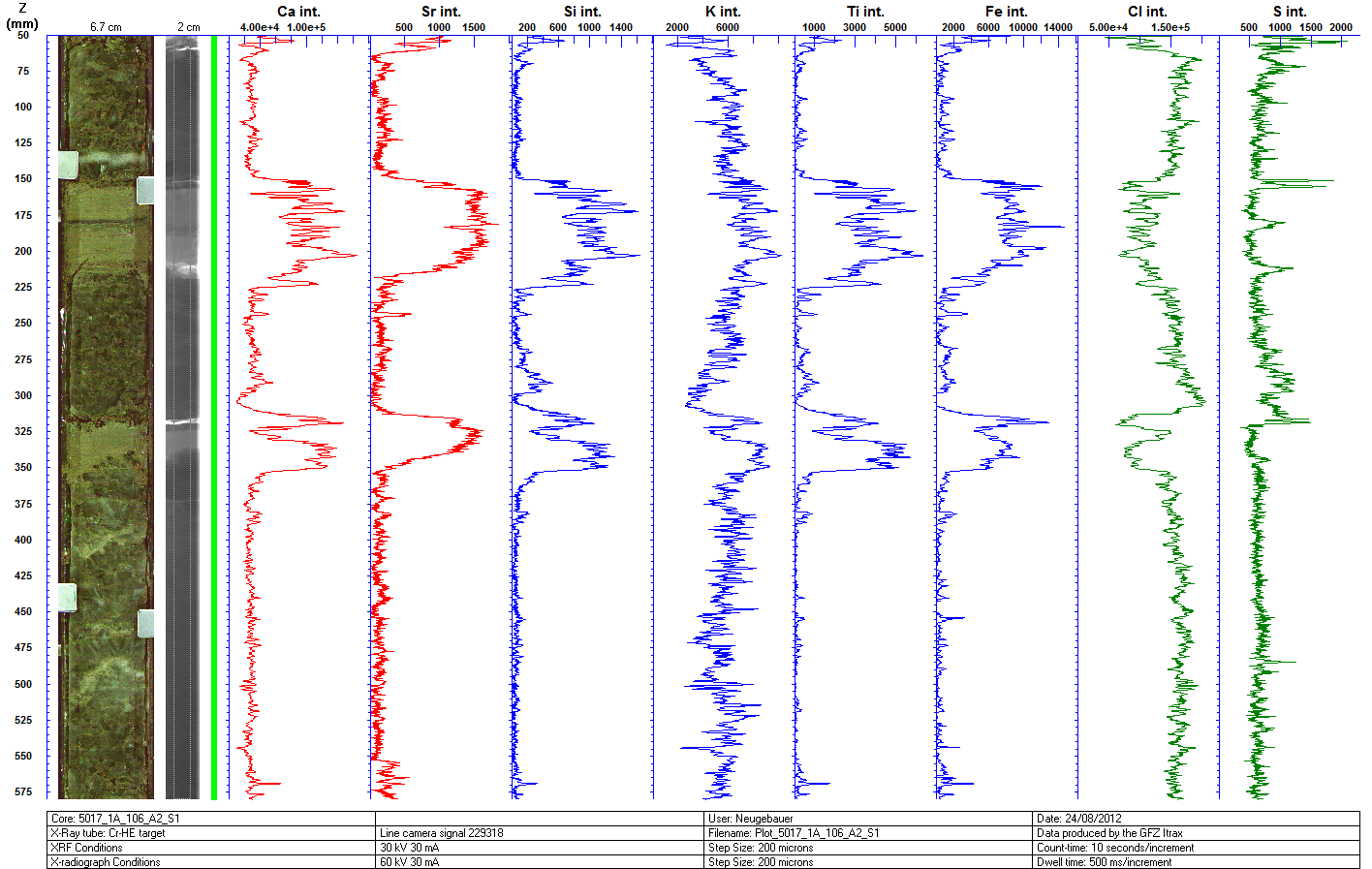 Scan | 106_2 (1)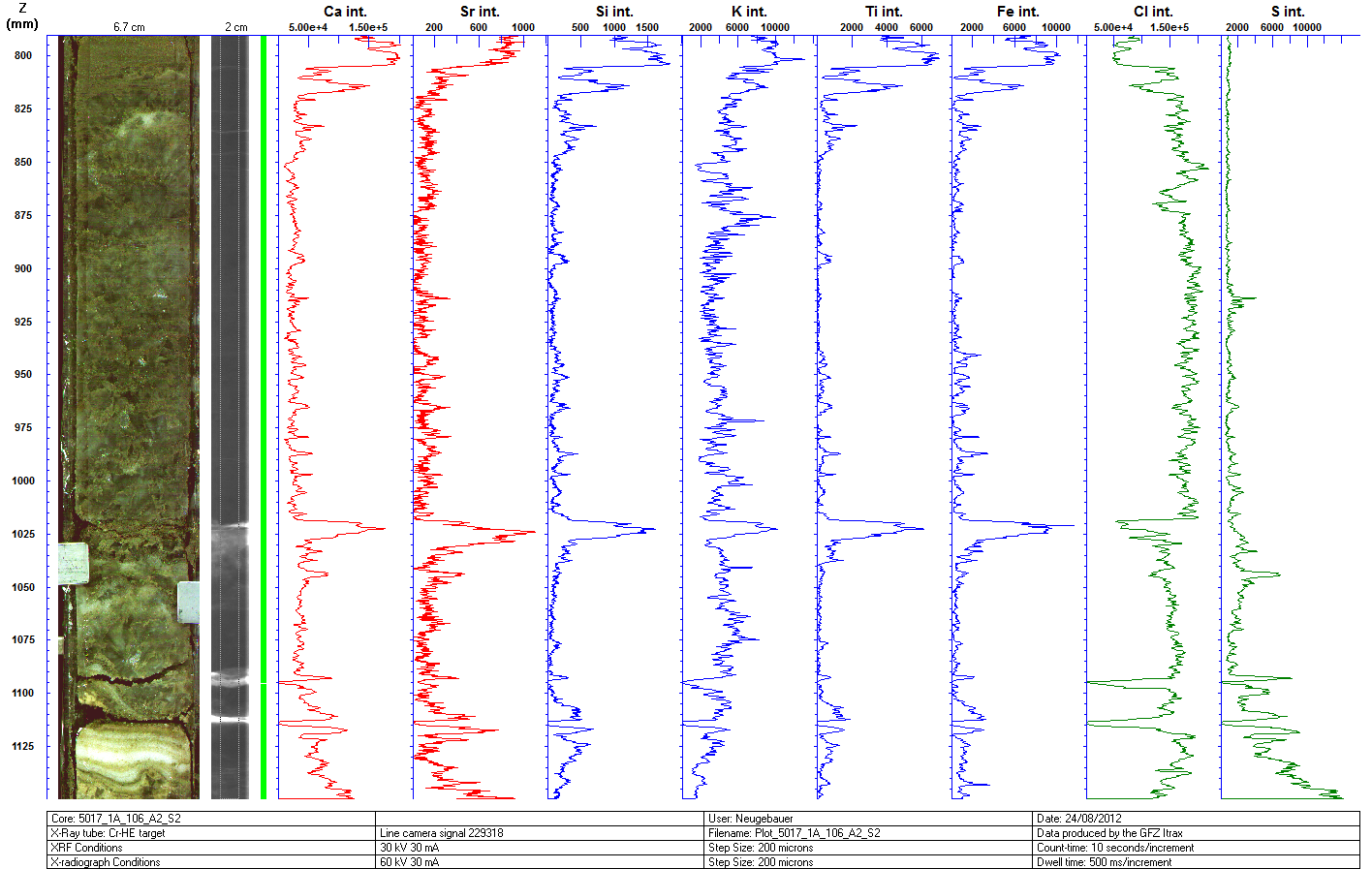 Scan | 106_2 (2)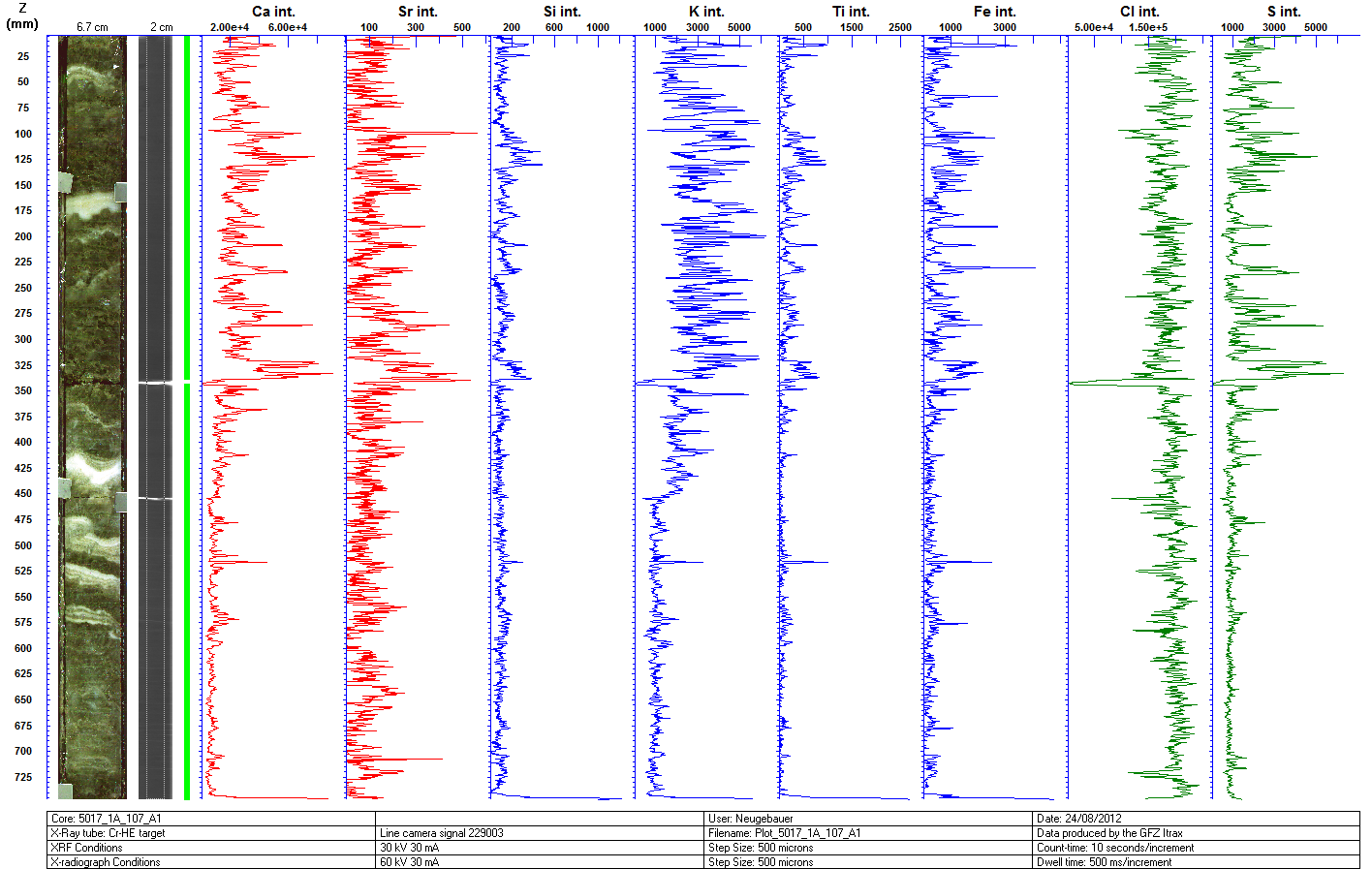 Scan | 107_1